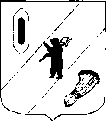 СОБРАНИЕ ПРЕДСТАВИТЕЛЕЙ                    ГАВРИЛОВ-ЯМСКОГО МУНИЦИПАЛЬНОГО РАЙОНА РЕШЕНИЕО внесении изменений в Устав Гаврилов-Ямскогомуниципального района Ярославской областиПринято Собранием представителей Гаврилов-Ямского муниципального района27.01.2022 В соответствии с Федеральным законом от 06.10.2003 № 131-ФЗ «Об общих принципах организации местного самоуправления в Российской Федерации» и руководствуясь статьями 22, 32 Устава Гаврилов-Ямского муниципального района Ярославской области, в целях приведения Устава Гаврилов-Ямского муниципального района Ярославской области в соответствии с действующим законодательством, Собрание представителей Гаврилов-Ямского муниципального района РЕШИЛО:1. Внести в Устав Гаврилов-Ямского муниципального района Ярославской области изменения согласно приложению.2. Направить настоящее решение на государственную регистрацию в Управление Министерства юстиции Российской Федерации по Ярославской области.3. Настоящее решение вступает в силу после его государственной регистрации и официального опубликования.Глава Гаврилов-Ямского муниципального района                                                                 А.А. КомаровПредседатель Собрания представителей Гаврилов-Ямскогомуниципального района                                                                  А.Б. Сергеичев                            от 27.01.2022№ 144Приложениек решению Собрания представителейГаврилов-Ямского муниципального районаот 27.01.2022  № 144Изменения, вносимые в УставГаврилов-Ямского муниципального района Ярославской области1.В статье 9:1) в пункте 5 части 1 слова «за сохранностью автомобильных дорог местного значения» заменить словами «на автомобильном транспорте, городском наземном электрическом транспорте и в дорожном хозяйстве»;2) часть 1 дополнить пунктом 7.1 следующего содержания:«7.1) обеспечение первичных мер пожарной безопасности в границах муниципального района за границами городских и сельских населенных пунктов;»;3) в пункте 27 части 1 слова «использования и охраны» заменить словами «охраны и использования»;4) в пункте 35 части 1 слова «, проведение открытого аукциона на право заключить договор о создании искусственного земельного участка» исключить;5) пункт 39 части 1 изложить в следующей редакции: «39) организация в соответствии с федеральным законом выполнения комплексных кадастровых работ и утверждение карты-планы территории.»;6) пункт 1.1 части 2 изложить в следующей редакции:«1.1) осуществление муниципального контроля за исполнением единой теплоснабжающей организацией обязательств по строительству, реконструкции и (или) модернизации объектов теплоснабжения;»;7) в пункте 13 части 2 слова «, проведение открытого аукциона на право заключить договор о создании искусственного земельного участка» исключить;8) пункт 15 части 2 изложить в следующей редакции:«15) участие в соответствии с федеральным законом в выполнении комплексных кадастровых работ;»;9) часть 2 дополнить пунктами 16-19 следующего содержания:«16) принятие решений и проведение на территории поселения мероприятий по выявлению правообладателей ранее учтенных объектов недвижимости, направление сведений о правообладателях данных объектов недвижимости для внесения в Единый государственный реестр недвижимости;17) принятие решений о создании, об упразднении лесничеств, создаваемых в их составе участковых лесничеств, расположенных на землях населенных пунктов поселений, входящих в состав Гаврилов-Ямского муниципального района, установлении и изменении их границ, а также осуществление разработки и утверждения лесохозяйственных регламентов лесничеств, расположенных на землях населенных пунктов поселений, входящих в состав Гаврилов-Ямского муниципального района;18) осуществление мероприятий по лесоустройству в отношении лесов, расположенных на землях населенных пунктов поселений, входящих в состав Гаврилов-Ямского муниципального района;19) организация библиотечного обслуживания населения, комплектование и обеспечение сохранности библиотечных фондов библиотек поселений, входящих в состав Гаврилов-Ямского муниципального района.».2. Часть 1 статьи 10:1) дополнить пунктом 15 следующего содержания:«15) осуществление мероприятий по оказанию помощи лицам, находящимся в состоянии алкогольного, наркотического или иного токсического опьянения;»;2) дополнить пунктом 16 следующего содержания:«16) создание муниципальной пожарной охраны.».3. Дополнить статьей 15.1 следующего содержания:«Статья 15.1. Инициативные проекты1. В целях реализации мероприятий, имеющих приоритетное значение для жителей Гаврилов-Ямского муниципального района или его части, по решению вопросов местного значения или иных вопросов, право решения которых предоставлено органам местного самоуправления Гаврилов-Ямского муниципального района, в Администрацию Гаврилов-Ямского муниципального района может быть внесен инициативный проект. Порядок определения части территории Гаврилов-Ямского муниципального района, на которой могут реализовываться инициативные проекты, устанавливается решением Собрания представителей Гаврилов-Ямского муниципального района.2. С инициативой о внесении инициативного проекта вправе выступить инициативная группа численностью не менее десяти граждан, достигших шестнадцатилетнего возраста и проживающих на территории Гаврилов-Ямского муниципального района, органы территориального общественного самоуправления, староста сельского населенного пункта (далее - инициаторы проекта). Минимальная численность инициативной группы может быть уменьшена решением Собрания представителей Гаврилов-Ямского муниципального района. Право выступить инициатором проекта в соответствии с решением Собрания представителей Гаврилов-Ямского муниципального района может быть предоставлено также иным лицам, осуществляющим деятельность на территории Гаврилов-Ямского муниципального района.3. Инициативный проект должен содержать следующие сведения:1) описание проблемы, решение которой имеет приоритетное значение для жителей Гаврилов-Ямского муниципального района или его части;2) обоснование предложений по решению указанной проблемы;3) описание ожидаемого результата (ожидаемых результатов) реализации инициативного проекта;4) предварительный расчет необходимых расходов на реализацию инициативного проекта;5) планируемые сроки реализации инициативного проекта;6) сведения о планируемом (возможном) финансовом, имущественном и (или) трудовом участии заинтересованных лиц в реализации данного проекта;7) указание на объем средств бюджета Гаврилов-Ямского муниципального района в случае, если предполагается использование этих средств на реализацию инициативного проекта, за исключением планируемого объема инициативных платежей;8) указание на территорию Гаврилов-Ямского муниципального района или его часть, в границах которой будет реализовываться инициативный проект, в соответствии с порядком, установленным решением Собрания представителей Гаврилов-Ямского муниципального района;9) иные сведения, предусмотренные решением Собрания представителей Гаврилов-Ямского муниципального района.4. Инициативный проект до его внесения в Администрацию Гаврилов-Ямского муниципального района подлежит рассмотрению на собрании или конференции граждан, в том числе на собрании или конференции граждан по вопросам осуществления территориального общественного самоуправления, в целях обсуждения инициативного проекта, определения его соответствия интересам жителей Гаврилов-Ямского муниципального района или его части, целесообразности реализации инициативного проекта, а также принятия собранием или конференцией граждан решения о поддержке инициативного проекта. При этом возможно рассмотрение нескольких инициативных проектов на одном собрании или на одной конференции граждан.Решением Собрания представителей Гаврилов-Ямского муниципального района может быть предусмотрена возможность выявления мнения граждан по вопросу о поддержке инициативного проекта также путем опроса граждан, сбора их подписей.Инициаторы проекта при внесении инициативного проекта в Администрацию Гаврилов-Ямского муниципального района прикладывают к нему соответственно протокол собрания или конференции граждан, результаты опроса граждан и (или) подписные листы, подтверждающие поддержку инициативного проекта жителями Гаврилов-Ямского муниципального района или его части.5. Официальным сайтом Гаврилов-Ямского муниципального района Ярославской области в информационно-телекоммуникационной сети «Интернет» является официальный сайт Администрации Гаврилов-Ямского муниципального района в информационно-телекоммуникационной сети «Интернет» (gavyam.ru).6. Информация о внесении инициативного проекта в Администрацию Гаврилов-Ямского муниципального района подлежит опубликованию и размещению на официальном сайте Администрации Гаврилов-Ямского муниципального района в информационно-телекоммуникационной сети «Интернет» в течение трех рабочих дней со дня внесения инициативного проекта в Администрацию Гаврилов-Ямского муниципального района и должна содержать сведения, указанные в части 3 настоящей статьи, а также об инициаторах проекта. Одновременно граждане информируются о возможности представления в Администрацию Гаврилов-Ямского муниципального района своих замечаний и предложений по инициативному проекту с указанием срока их представления, который не может составлять менее пяти рабочих дней. Свои замечания и предложения вправе направлять жители Гаврилов-Ямского муниципального района, достигшие шестнадцатилетнего возраста. 7. Инициативный проект подлежит обязательному рассмотрению Администрацией Гаврилов-Ямского муниципального района в течение 30 дней со дня его внесения. Администрация Гаврилов-Ямского муниципального района по результатам рассмотрения инициативного проекта принимает одно из следующих решений:1) поддержать инициативный проект и продолжить работу над ним в пределах бюджетных ассигнований, предусмотренных решением о бюджете Гаврилов-Ямского муниципального района, на соответствующие цели и (или) в соответствии с порядком составления и рассмотрения проекта бюджета Гаврилов-Ямского муниципального района (внесения изменений в решение о бюджете Гаврилов-Ямского муниципального района;2) отказать в поддержке инициативного проекта и вернуть его инициаторам проекта с указанием причин отказа в поддержке инициативного проекта.8. Администрация Гаврилов-Ямского муниципального района принимает решение об отказе в поддержке инициативного проекта в одном из следующих случаев:1) несоблюдение установленного порядка внесения инициативного проекта и его рассмотрения;2) несоответствие инициативного проекта требованиям федеральных законов и иных нормативных правовых актов Российской Федерации, законов и иных нормативных правовых актов Ярославской области, Уставу Гаврилов-Ямского муниципального района;3) невозможность реализации инициативного проекта ввиду отсутствия у органов местного самоуправления Гаврилов-Ямского муниципального района необходимых полномочий и прав;4) отсутствие средств бюджета Гаврилов-Ямского муниципального района в объеме средств, необходимом для реализации инициативного проекта, источником формирования которых не являются инициативные платежи;5) наличие возможности решения описанной в инициативном проекте проблемы более эффективным способом;6) признание инициативного проекта не прошедшим конкурсный отбор.9. Администрация Гаврилов-Ямского муниципального района вправе, а в случае, предусмотренном пунктом 5 части 8 настоящей статьи, обязана предложить инициаторам проекта совместно доработать инициативный проект, а также рекомендовать представить его на рассмотрение органа местного самоуправления иного муниципального образования или государственного органа в соответствии с их компетенцией.10. Порядок выдвижения, внесения, обсуждения, рассмотрения инициативных проектов, а также проведения их конкурсного отбора устанавливается Собранием представителей Гаврилов-Ямского муниципального района.11. В случае, если в Администрацию Гаврилов-Ямского муниципального района внесено несколько инициативных проектов, в том числе с описанием аналогичных по содержанию приоритетных проблем, Администрация Гаврилов-Ямского муниципального района организует проведение конкурсного отбора и информирует об этом инициаторов проекта.12. Проведение конкурсного отбора инициативных проектов возлагается на коллегиальный орган (комиссию), порядок формирования и деятельности которого определяется решением Собрания представителей Гаврилов-Ямского муниципального района. Состав коллегиального органа (комиссии) формируется Администрацией Гаврилов-Ямского муниципального района. При этом половина от общего числа членов коллегиального органа (комиссии) должна быть назначена на основе предложений Собрания представителей Гаврилов-Ямского муниципального района. Инициаторам проекта и их представителям при проведении конкурсного отбора должна обеспечиваться возможность участия в рассмотрении коллегиальным органом (комиссией) инициативных проектов и изложения своих позиций по ним.13. Инициаторы проекта, другие граждане, проживающие на территории Гаврилов-Ямского муниципального района, уполномоченные собранием или конференцией граждан, а также иные лица, определяемые законодательством Российской Федерации, вправе осуществлять общественный контроль за реализацией инициативного проекта в формах, не противоречащих законодательству Российской Федерации.14.Информация о рассмотрении инициативного проекта Администрацией Гаврилов-Ямского муниципального района, о ходе реализации инициативного проекта, в том числе об использовании денежных средств, об имущественном и (или) трудовом участии заинтересованных в его реализации лиц, подлежит опубликованию и размещению на официальном сайте Администрации Гаврилов-Ямского муниципального района в информационно-телекоммуникационной сети «Интернет». Отчет Администрации Гаврилов-Ямского муниципального района об итогах реализации инициативного проекта подлежит опубликованию и размещению на официальном сайте Администрации Гаврилов-Ямского муниципального района в информационно-телекоммуникационной сети «Интернет» в течение 30 календарных дней со дня завершения реализации инициативного проекта.».4. Части 5 и 6 статьи 16 изложить в следующей редакции:«5. Порядок организации и проведения публичных слушаний определяется Положением о публичных слушаниях, принимаемым Собранием представителей Гаврилов-Ямского муниципального района и должен предусматривать заблаговременное оповещение жителей Гаврилов-Ямского муниципального района о времени и месте проведения публичных слушаний, заблаговременное ознакомление с проектом муниципального правового акта, в том числе посредством его размещения на официальном сайте Администрации Гаврилов-Ямского муниципального района в информационно-телекоммуникационной сети «Интернет» (далее в настоящей статье - официальный сайт), возможность представления жителями Гаврилов-Ямского муниципального района своих замечаний и предложений по вынесенному на обсуждение проекту муниципального правового акта, в том числе посредством официального сайта, и другие меры, обеспечивающие участие в публичных слушаниях жителей Гаврилов-Ямского муниципального района, опубликование результатов публичных слушаний, включая мотивированное обоснование принятых решений, в том числе посредством их размещения на официальном сайте.6. По проектам генеральных планов, проектам правил землепользования и застройки, проектам планировки территории, проектам межевания территории, проектам правил благоустройства территорий, проектам, предусматривающим внесение изменений в один из указанных утвержденных документов, проектам решений о предоставлении разрешения на условно разрешенный вид использования земельного участка или объекта капитального строительства, проектам решений о предоставлении разрешения на отклонение от предельных параметров разрешенного строительства, реконструкции объектов капитального строительства, вопросам изменения одного вида разрешенного использования земельных участков и объектов капитального строительства на другой вид такого использования при отсутствии утвержденных правил землепользования и застройки проводятся публичные слушания или общественные обсуждения в соответствии с законодательством о градостроительной деятельности.».5. В статье 17:1) часть 1 после слов «и Главы Гаврилов-Ямского муниципального района» дополнить словами «, обсуждения вопросов внесения инициативных проектов и их рассмотрения»;2) часть 2 дополнить абзацем следующего содержания:«В собрании граждан по вопросам внесения инициативных проектов и их рассмотрения вправе принимать участие жители Гаврилов-Ямского муниципального района, достигшие шестнадцатилетнего возраста. Порядок назначения и проведения собрания граждан в целях рассмотрения и осуждения вопросов внесения инициативных проектов определяется решением Собрания представителей Гаврилов-Ямского муниципального района.».6. В статье 18:1) часть 2 дополнить предложением следующего содержания: «В опросе граждан по вопросу выявления мнения граждан о поддержке инициативного проекта вправе участвовать жители Гаврилов-Ямского муниципального района или его части, в которых предлагается реализовать инициативный проект, достигшие шестнадцатилетнего возраста.»;2) в части 3:а) пункт 2 изложить в следующей редакции:«2) Правительства Ярославской области - по вопросам изменения целевого назначения земель Гаврилов-Ямского муниципального района для объектов регионального и межрегионального значения.»;б) дополнить пунктом 3 следующего содержания:«3) жители Гаврилов-Ямского муниципального района или его части, в которых предлагается реализовать инициативный проект, достигшие шестнадцатилетнего возраста, - для выявления мнения о поддержке инициативного проекта.»;3) часть 5 дополнить предложением следующего содержания: «Для проведения опроса граждан может использоваться официальный сайт Администрации Гаврилов-Ямского муниципального района в информационно-телекоммуникационной сети «Интернет».»;4) часть 6 дополнить пунктом 6 следующего содержания:«6) порядок идентификации участников опроса в случае проведения опроса граждан с использованием официального сайта Администрации Гаврилов-Ямского муниципального района в информационно-телекоммуникационной сети «Интернет».»;5) в части 8:а) пункт 1 после слов «Главы муниципального района» дополнить словами «, жителей Гаврилов-Ямского муниципального района»;б) пункт 2 изложить в следующей редакции:«2) за счет средств областного бюджета - при проведении опроса по инициативе Правительства Ярославской области.».7. Второе предложение абзаца 1 части 4 статьи 21 исключить.8. Пункт 7 части 7 статьи 24 изложить в следующей редакции: «7) прекращения гражданства Российской Федерации либо гражданства иностранного государства - участника международного договора Российской Федерации, в соответствии с которым иностранный гражданин имеет право быть избранным в органы местного самоуправления, наличия гражданства (подданства) иностранного государства либо вида на жительство или иного документа, подтверждающего право на постоянное проживание на территории иностранного государства гражданина Российской Федерации либо иностранного гражданина, имеющего право на основании международного договора Российской Федерации быть избранным в органы местного самоуправления, если иное не предусмотрено международным договором Российской Федерации;».9. В статье 25:1) часть 4 признать утратившей силу;2) в абзаце 3 части 6 слова «настоящей статьи» заменить словами «настоящей части»;3) пункт 7 части 8 изложить в следующей редакции:«7) прекращения гражданства Российской Федерации либо гражданства иностранного государства - участника международного договора Российской Федерации, в соответствии с которым иностранный гражданин имеет право быть избранным в органы местного самоуправления, наличия гражданства (подданства) иностранного государства либо вида на жительство или иного документа, подтверждающего право на постоянное проживание на территории иностранного государства гражданина Российской Федерации либо иностранного гражданина, имеющего право на основании международного договора Российской Федерации быть избранным в органы местного самоуправления, если иное не предусмотрено международным договором Российской Федерации;».10. В части 3 статьи 26:1) пункт 8 изложить в следующей редакции:«8) дорожная деятельность в отношении автомобильных дорог местного значения вне границ населенных пунктов в границах Гаврилов-Ямского муниципального района, осуществление муниципального контроля на автомобильном транспорте, городском наземном электрическом транспорте и в дорожном хозяйстве вне границ населенных пунктов в границах Гаврилов-Ямского муниципального района, организация дорожного движения и обеспечение безопасности дорожного движения на них, а также осуществление иных полномочий в области использования автомобильных дорог и осуществления дорожной деятельности в соответствии с законодательством Российской Федерации;»;2) пункт 40 признать утратившим силу;3) пункт 40.1 изложить в следующей редакции:«40.1) организация в соответствии с федеральным законом выполнения комплексных кадастровых работ и утверждение карты-планы территории;».11. Пункт 9 части 11 статьи 27.1 изложить в следующей редакции:«9) прекращения гражданства Российской Федерации либо гражданства иностранного государства - участника международного договора Российской Федерации, в соответствии с которым иностранный гражданин имеет право быть избранным в органы местного самоуправления, наличия гражданства (подданства) иностранного государства либо вида на жительство или иного документа, подтверждающего право на постоянное проживание на территории иностранного государства гражданина Российской Федерации либо иностранного гражданина, имеющего право на основании международного договора Российской Федерации быть избранным в органы местного самоуправления, если иное не предусмотрено международным договором Российской Федерации;».12. В части 5 статьи 32 слово «его» исключить, дополнить словами «уведомления о включении сведений об Уставе, муниципальном правовом акте о внесении изменений в Устав в государственный реестр уставов  муниципальных образований Ярославской области, предусмотренного частью 6 статьи 4 Федерального закона от 21 июля 2005 года №97-ФЗ «О государственной регистрации уставов муниципальных образований».».13. В первом предложении части 2 статьи 34 слово «Принятые» заменить словом «Принятое», слово «решения» заменить словом «решение».14. Часть 1 статьи 36 после слов «Главе муниципального района,» дополнить словами «инициативным группам граждан в порядке реализации правотворческой инициативы,».15. Дополнить статьей 47.1 следующего содержания:«Статья 47.1. Финансовое и иное обеспечение реализации инициативных проектов1. Источником финансового обеспечения реализации инициативных проектов, предусмотренных статьей 15.1 Устава, являются предусмотренные решением о бюджете Гаврилов-Ямского муниципального района бюджетные ассигнования на реализацию инициативных проектов, формируемые в том числе с учетом объемов инициативных платежей и (или) межбюджетных трансфертов из бюджета Ярославской области, предоставленных в целях финансового обеспечения соответствующих расходных обязательств Гаврилов-Ямского муниципального района.2. Под инициативными платежами понимаются денежные средства граждан, индивидуальных предпринимателей и образованных в соответствии с законодательством Российской Федерации юридических лиц, уплачиваемые на добровольной основе и зачисляемые в соответствии с Бюджетным кодексом Российской Федерации в бюджет Гаврилов-Ямского муниципального района в целях реализации конкретных инициативных проектов.3. В случае, если инициативный проект не был реализован, инициативные платежи подлежат возврату лицам (в том числе организациям), осуществившим их перечисление в бюджет Гаврилов-Ямского муниципального района. В случае образования по итогам реализации инициативного проекта остатка инициативных платежей, не использованных в целях реализации инициативного проекта, указанные платежи подлежат возврату лицам (в том числе организациям), осуществившим их перечисление в бюджет Гаврилов-Ямского муниципального района.Порядок расчета и возврата сумм инициативных платежей, подлежащих возврату лицам (в том числе организациям), осуществившим их перечисление в бюджет Гаврилов-Ямского муниципального района, определяется решением Собрания представителей Гаврилов-Ямского муниципального района.4. Реализация инициативных проектов может обеспечиваться также в форме добровольного имущественного и (или) трудового участия заинтересованных лиц.».